МУНИЦИПАЛЬНОЕ КАЗЕННОЕ ОБЩЕОБРАЗОВАТЕЛЬНОЕУЧРЕЖДЕНИЕ КВИТОКСКАЯ СОШ №1 (ДЕТСКИЙ САД «ЧЕБУРАШКА»)Беседа с детьми средней группы:  «Мы по городу идем»Подготовила воспитатель:Велигдус О.В.Март, 2020 г.Тайшет возник в1897 году в связи со строительством Транссибирской железнодорожной магистрали как небольшой пристанционный посёлок Тайшет. В настоящее время в непосредственной близости от города проходит автомобильная дорога федерального значения. Тайшет— город (с 1938 года) в России, административный центр Тайшетского района Иркутской области.Население 35,5 тыс. человек (2010 год).Город расположен в западной части Иркутской области, в 680 км от областного центра— Иркутска. Площадь города— 7572 га. Крупный железнодорожный узел.Водонапорная башня. Памятник архитектуры.В городе сохранилось несколько сооружений дореволюционной постройки, например, водонапорная башня, которая находится напротив ж/д вокзала.Водонапорная башня заложена итальянскими рабочими, прибывшими на строительство станции. Башня 1906 года постройки. Пущена в эксплуатацию в 1910 году. Предназначалась для забора воды, используемой при заправке паровозов. Сейчас законсервирована.Боевой танк, знаменитая «тридцатичетвёрка», установлен на высоком постаменте на площади «Юбилейная» в 1980 году. Внизу надпись:«Вам, людям, создавшим это грозное оружие и победившим в Великой Отечественной войне, от благодарных потомков».В годы войны жители города Тайшета и Тайшетского района собрали огромные средства на создание танковой колонны «Иркутский колхозник». В ноябре 1942 года по всему Тайшету передавали новость: в деревне Енисейка нашего района жители собрали деньги на танки и обратились ко всем колхозникам Иркутской области последовать их примеру.В фонд танковой колонны внесли деньги, вещи, мёд, хлеб все колхозники 59 сельхозартелей района, Байроновского свиносовхоза, трёх МТС. Но больше всех собрали денег на танковую колонну в деревне Тимирязева (один миллион рублей), где был колхоз имени 23-й годовщины Октября. К ним присоединились все жители Тайшета.Немалые средства внесли Тайшетские железнодорожники, куда вошли личные сбережения, компенсации за неиспользованные отпуска, деньги, заработанные на воскресниках.Особенно отличились учителя и учащиеся средней школы № 2, собравшие 15 тысяч рублей за два дня.В апреле 1943 года в Тайшет пришли три телеграммы за подписью И.В. Сталина. Он благодарил колхозников сельхозартели имени 23-й годовщины Октября, учителей и учащихся средней школы « 2 города Тайшета.Танк, стоящий сегодня на площади «Юбилейная», ровесник тех грозных машин, которые в могучей колонне «Иркутский колхозник» били фашистов под Ленинградом, Сталинградом, на Курской дуге, освобождали города Орёл, Брянск, и штурмовали Берлин.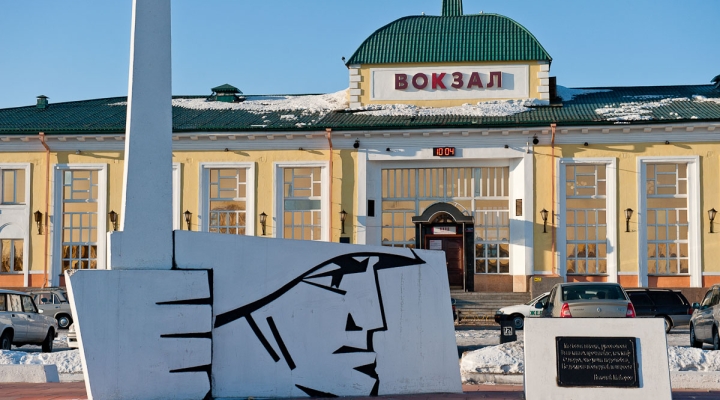 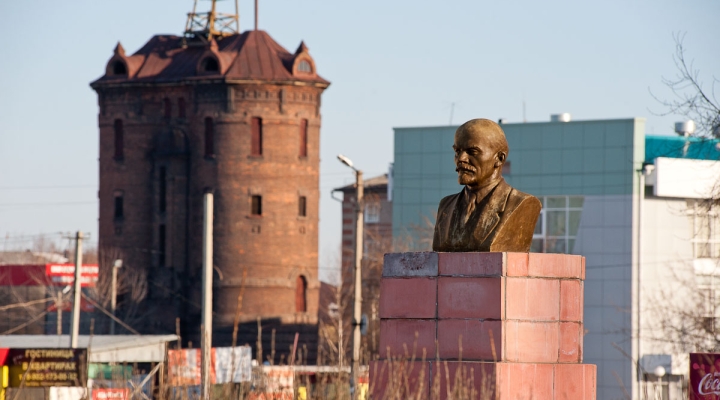 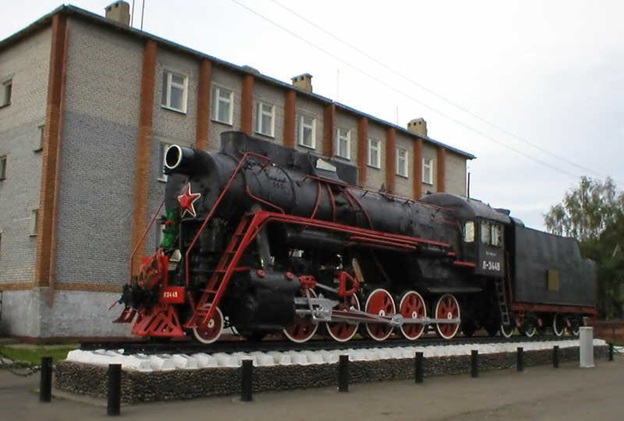 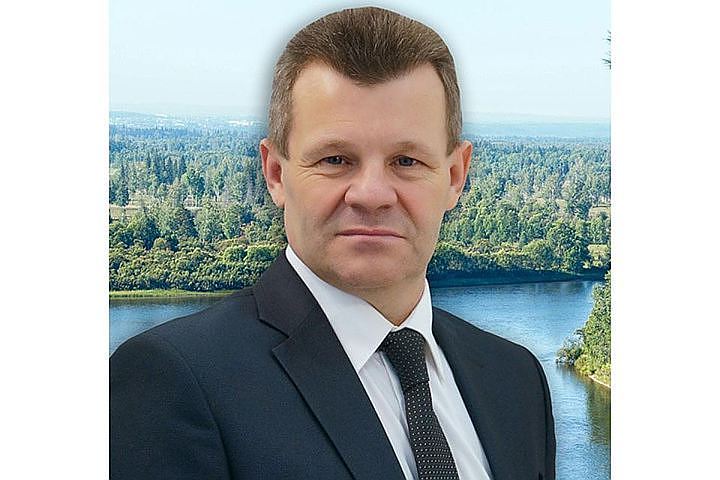 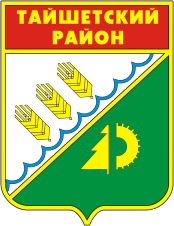 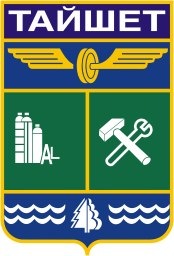 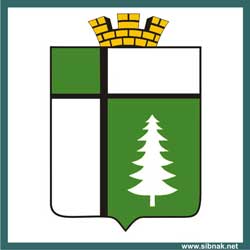 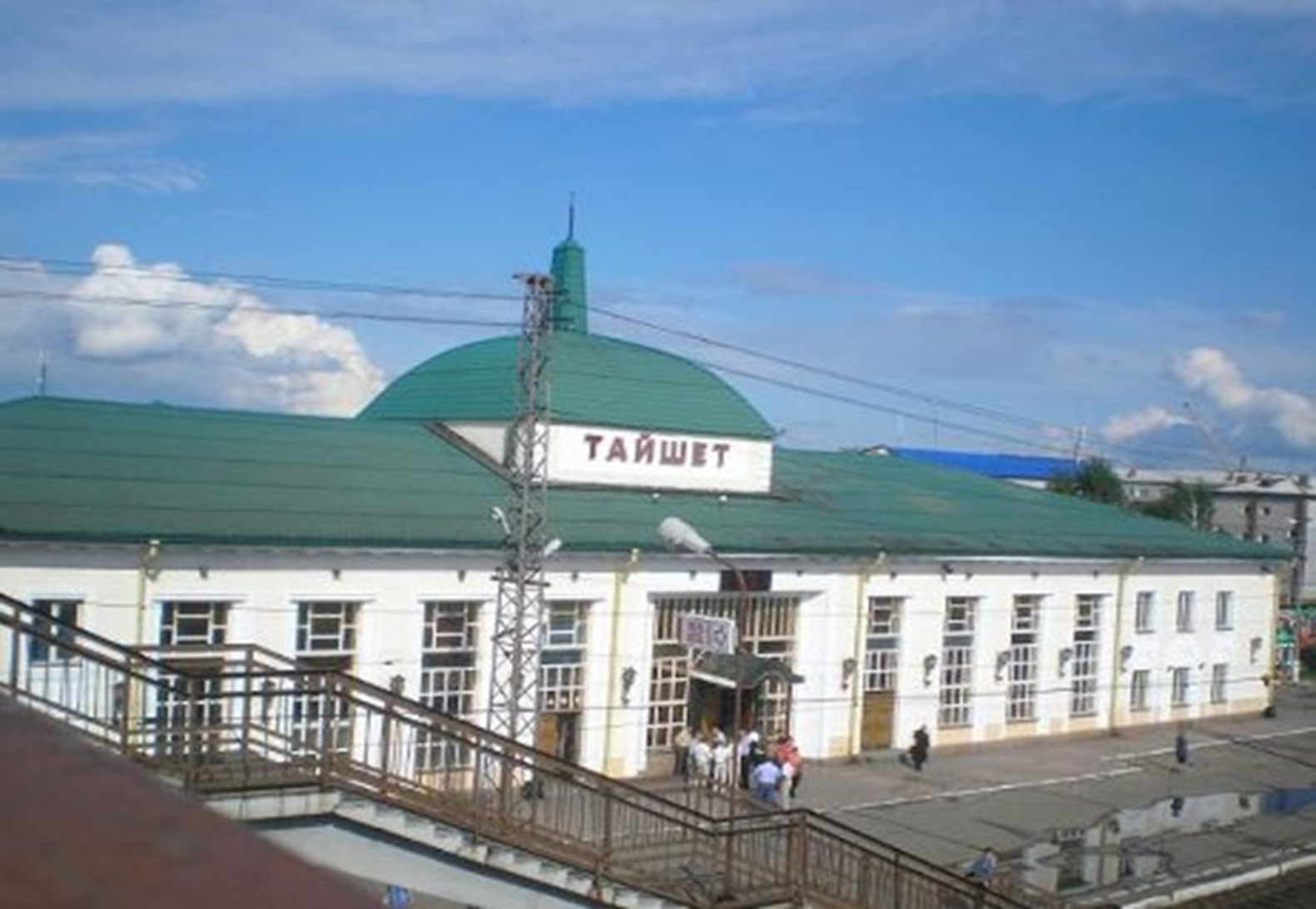 